Hitler the NationalistAfter World War I, Hitler returned to Munich and continued to work for the military as an intelligence officer. While monitoring the activities of the German Workers’ Party (DAP), Hitler adopted many of the anti-Semitic, nationalist and anti-Marxist ideas of DAP founder Anton Drexler. Drexler invited Hitler to join the DAP, which he did in 1919.To increase its appeal, the DAP changed its name to the National sozialistische Deutsche Arbeiter partei (NSDAP). Hitler personally designed the party banner, featuring a swastika in a white circle on a red background. Hitler soon gained notoriety for his vitriolic speeches against the Treaty of Versailles, rival politicians, Marxists and Jews. In 1921, Hitler replaced Drexler as NSDAP party chairman.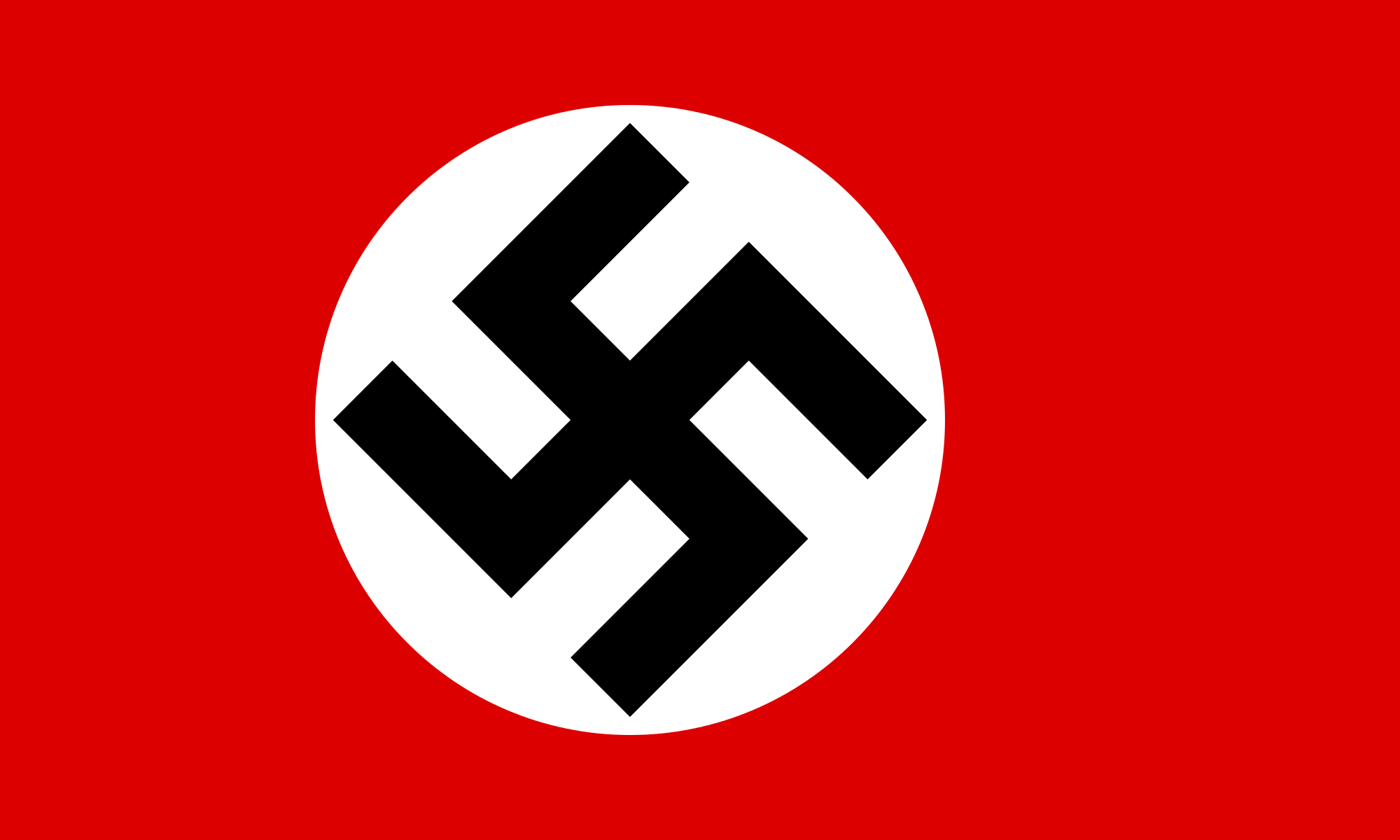 